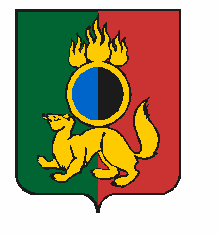 АДМИНИСТРАЦИЯ ГОРОДСКОГО ОКРУГА ПЕРВОУРАЛЬСКПОСТАНОВЛЕНИЕг. ПервоуральскОб утверждении плана мероприятийпо проведению Года Дмитрия НаркисовичаМамина-Сибиряка на территориигородского округа Первоуральскв 2022 годуНа основании Указа Губернатора Свердловской области от 17 марта 2021 года
№ 143-УГ «Об объявлении 2022 года Годом Дмитрия Наркисовича Мамина-Сибиряка в Свердловской области» Администрация городского округа ПервоуральскПОСТАНОВЛЯЕТ:1. Утвердить план мероприятий по проведению Года Дмитрия Наркисовича Мамина-Сибиряка на территории городского округа Первоуральск в 2022 году (приложение).2. Опубликовать настоящее постановление в газете «Вечерний Первоуральск» и разместить на официальном сайте городского округа Первоуральск.3. Контроль за исполнением настоящего постановления возложить на заместителя Главы Администрации городского округа Первоуральск по управлению социальной сферой Васильеву Любовь Валентиновну.И.о. Главы городского округа Первоуральск,заместитель Главы Администрациипо жилищно-коммунальному хозяйству,городскому хозяйству и экологии							  Д.Н. Поляков09.04.2021№599